Инструкция по работе со встроенным обходчиком                                                                                     Toyota CAN RX-TX в устройстве AgentMS.Встроенный обходчик Toyota CAN RX-TX позволяет производить дистанционный запуск двигателя без подключения дополнительного оборудования(A4, A7). Данная функция поддерживается устройством AgentMS начиная с версии ПО ver.02.23h_b1_b2 (тестовая)  и с релиза ver.02.23h . Внимание! Если ваш автомобиль уже оборудован штатным устройством дистанционного автозапуска, то установка обходчика не рекомендуется во избежании конфликтов между системами. Список поддерживаемых автомобилей:LEXUS (безключевые)ES200 2012-17250 2012-17350 2012-17300h 2012-17GS250350 2012-17450h 2012-17TOYOTA  (безключевые)Camry 2012-17Prius C 2012-18Corolla/Auris (ZRE18#/NRE18#) 2013-18Rav4 (ALA4#/ASA4#/ZSA4#) 2013-18Ractis (RHD) 2011-14Vits (RHD) 2011-14 Аппаратное подключениеДля подключения AgentMS необходимо провести следующую коммутацию:- для подключения к цепям RX-TX автомобиля необходимо использовать плату MS-Kline по следующей схеме(зеленый провод необходимо использовать напрямую, отсоеденив его от платы).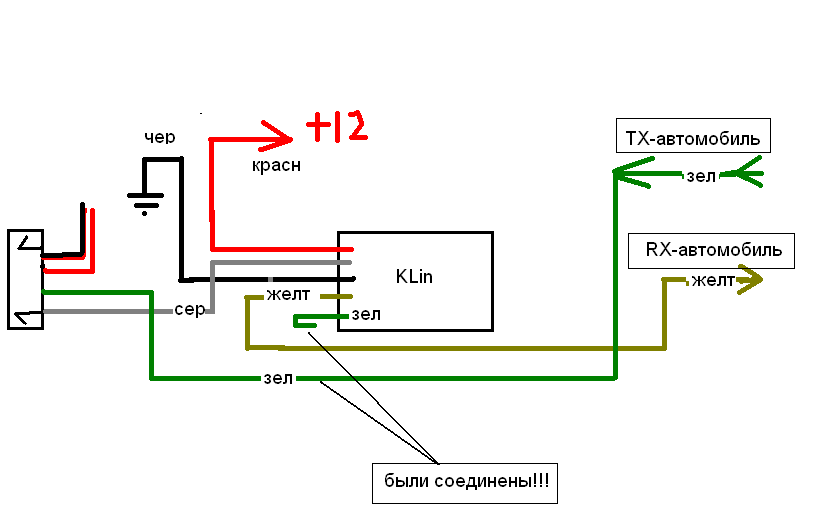 - для разблокировки стартера и рулевого колеса в момент дистанционного запуска необходимо контакт SPL автомобиля замкнуть на массу.  Для этого надо установить  реле, которое будет управляться со стороны AgentMS. Выход управления этим реле в настройках устройства необходимо назначить как Выход– Блокировка руля. Так же к реле надо подключить массу и управляемую клемму SLP. Подключение к шине CAN выполняется стандартным образом.Настройка устройства.Настройка устройства AgentMS для работы со встроенным обходчиком выполняется с мобильного приложения car-online или сайта new.car-online.ru. В разделе “Настройки установщика” необходимо сделать ряд изменений.- обновить программу CAN управления на программу соответсвующую вашему автомобилю;                                                                                                                                                                     - разрешить запуск двигателя по CAN ;
- задать Тип CAN обходчика -  Toyota CAN rx/tx;
- назначить выход – Блокировка руля;                                                                                                              - отключить настройку автозапуска на реле;                                                                                                                                                                                                                                                                                                                                                                                                                                                                             После обновления CAN-программы и сохранения настроек необходимо произвести сброс устройства(например SMS RESET).После сброса устройства автоматически включается “Обходчик Toyota Rx Tx” в настройке                                              «Назначение внешнего UART/Kline». Устройство готово к обучению обходчика.Обучение обходчикаПосле перезагрузки устройства необходимо  провести процесс обучения. Для этого необходимо включить зажигание автомобиля. Затем с кодонаборника войти в режим обучения обходчика. Для этого набрать на кодонаборнике  четыре цифры вашего C-кода  и  6  (светодиод начнет моргать 6 раз зеленым 1 красным ),  затем на кодонаборнике набрать 151(светодиод будет моргать 5 раз зеленым 1 красным ).  С этого момента устройство будет предпринимать попытки обучения в течении 2 минут.  При успешном обучении светодиод перейдет в режим 4 зеленых 4 красных и в протоколе событий появится 210 событие(успешное обучение обходчика).  По окончании 2 минут устройство выйдет из режима обучения автоматически.Если обучение завершилось успешно, необходимо выключить зажигание, перевести AgentMS в охрану и проверить работу дистанционного запуска, послав команду МOTOR ON с сайта, приложения или смс.